Freshmen Leaders in Engineering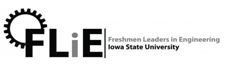 General Meeting—114 Marston HallNovember 1st, 2012, 5:00-6:00pmAnnouncements:Note the time change: this meeting will be from 5:00-6:00pm in 114 MarstonDebrief last week’s meeting (Vermeer Engineers)Sign thank you (x2)Leadership Laws readings (will discuss during November 8th meeting)Does everyone have a chapter?FLiE Exec. Team announcementsImportant Dates:FLiE ReunionFriday, November 2nd, 6:00pm, Pizza PitGreat way to meet FLiE members both past and present FLiE is buying the pizza and pop!Can meet on campus and walk to Pizza Pit as a groupNext FLiE Meeting: VEISHEA Positions, Book Discussions, and moreThursday, November 8st, 6:00-7:00pm, Marston 114TC will be presenting on the two VEISHEA Co-chair positionsElections will be held the following weekBreak up into groups to discuss Leadership Laws chaptersBreak up into CommitteesPicture make-ups will be taken towards the end of the meetingBusiness casual (tie not necessary, guys: no shorts)Professionalism Seminar with Leslie PotterThe second of three seminars by Leslie Potter, Senior Lecturer for IMSE, covering topics such as email etiquette and professionalism in the workplaceFLiE Executive Contact Information:President: Austin Dorenkamp, ajd@iastate.eduVP of Committees: Joe Near, janear@iastate.eduVP of VEISHEA: TC Ringgenberg, tcringg@iastate.eduSecretary: Ashley Kohagen, akohagen@iastate.eduTreasurer: Augustine Villa, afvilla@iastate.eduCommunications Chair: Alex Wibholm, awibholm@iastate.eduEvents Chair: Amelia Medici, amedici@iastate.eduOutreach Chair: Nate Podjenski, nategpo@iastate.eduTutoring Chair: David Gardner, dwg@iastate.edu